LKS2 Why are good stewardship and generous giving important for every Christian?
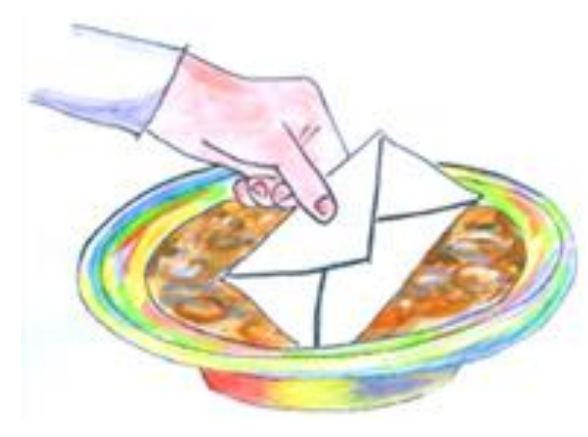 TThgehe What words should we understand and be able to use?StewardA ‘steward’ is someone who manages a household or the running of some enterprise. A steward does not own the household but runs it.TitheWhat the Bible says to give- one tenth of earnings.Offering A financial contribution to the church.